Приложение      1.   И. А. Полторацкий и В. А. Кондратьев2.  Подводная лодка М-175                                                                                                                                      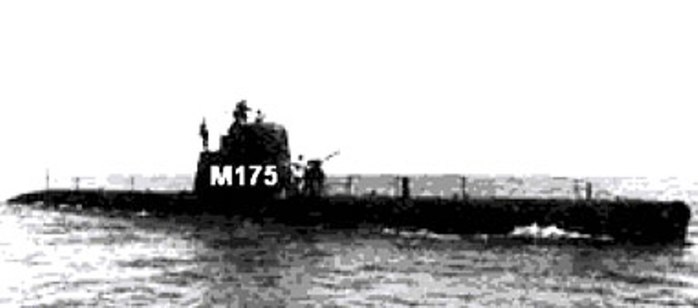 2.  Подводная лодка М-175                                                                                                                                      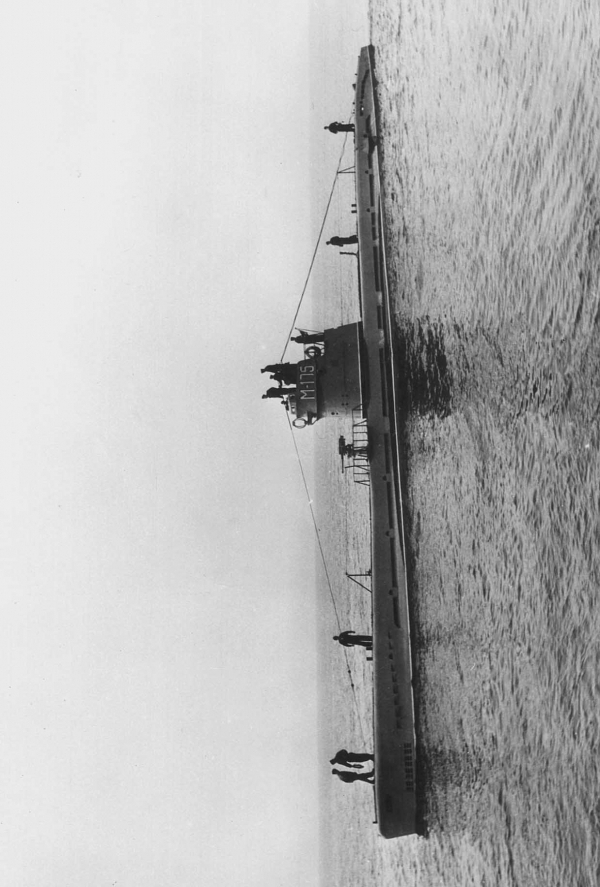 3. Анатолий Петрович Лойко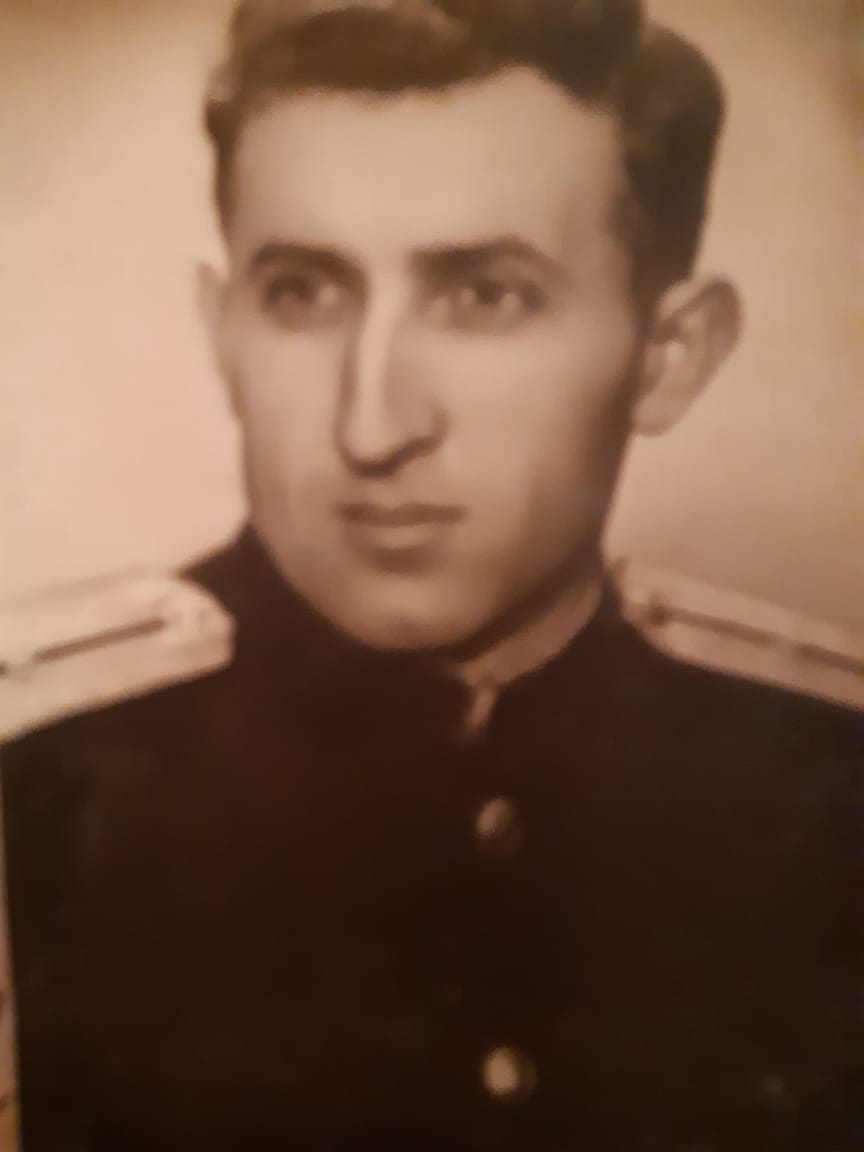 4. Преподавательский состав  и курсанты Школы водолазов, Москва-73.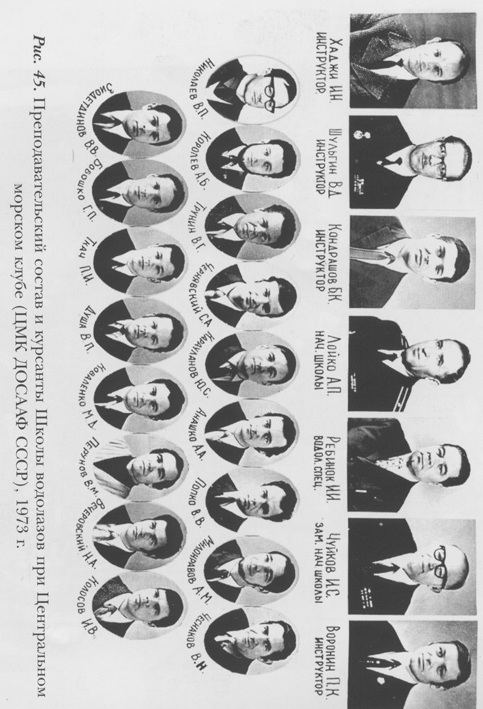 5. Медаль «За боевые заслуги».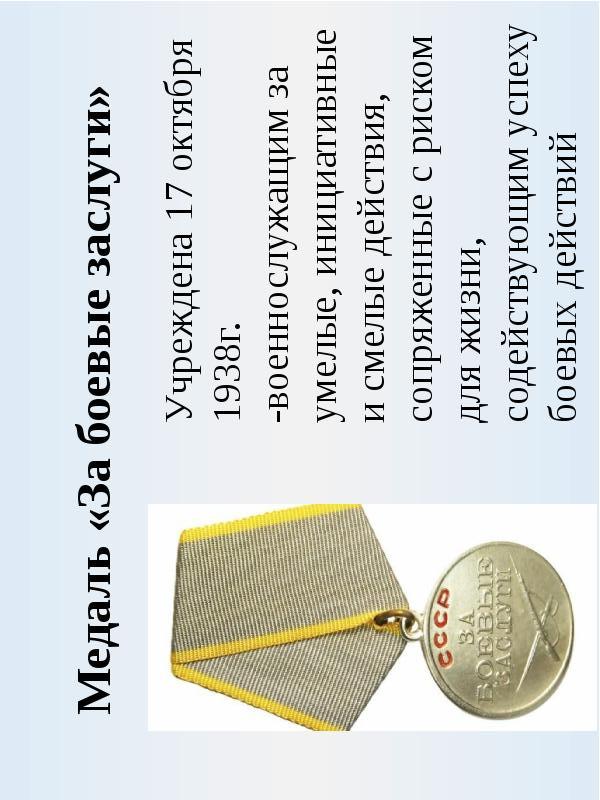 5.  Орден Красной Звезды.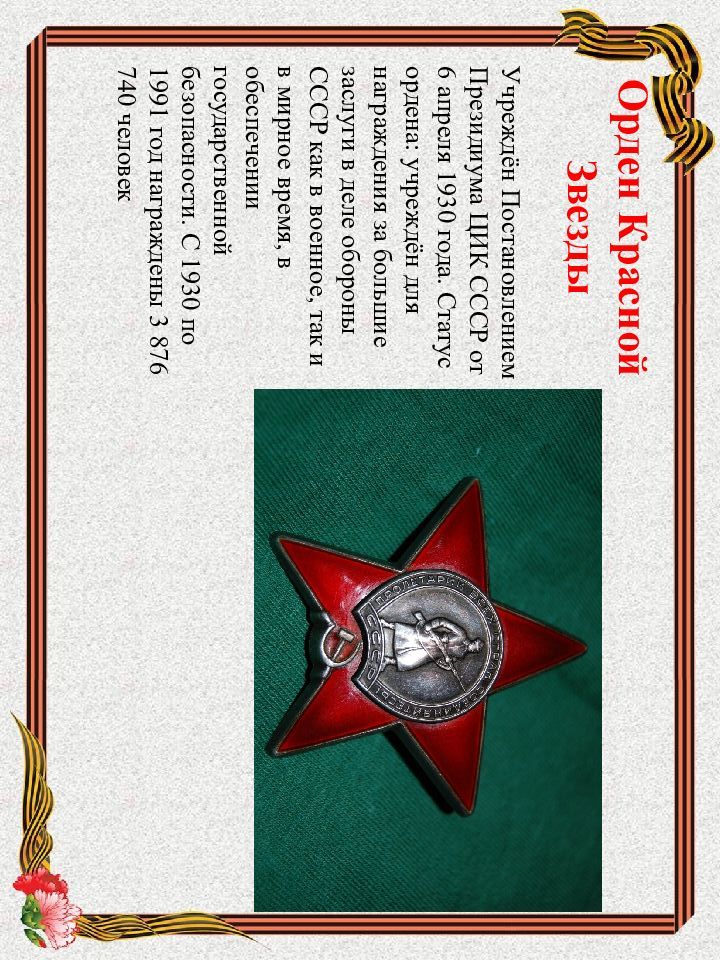 5. Орден Отечественной Войны – 2 степени.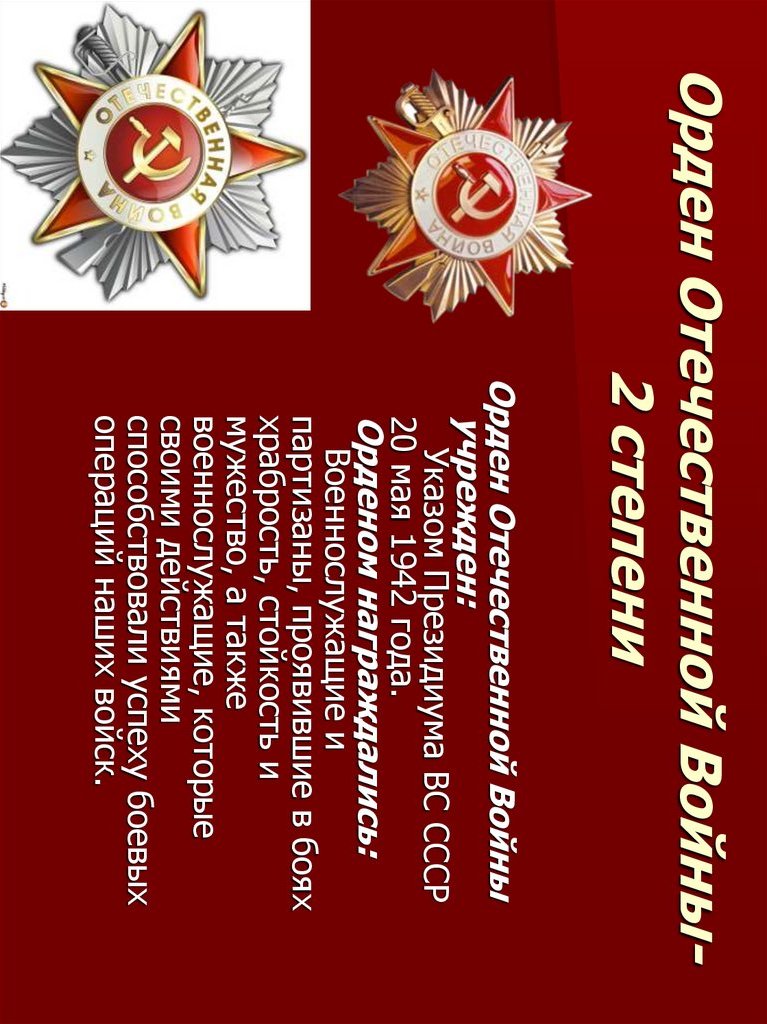 6. Обложка журнала «Спортсмен-подводник-75»    ( научно-исследовательская работа в Школе Водолазов)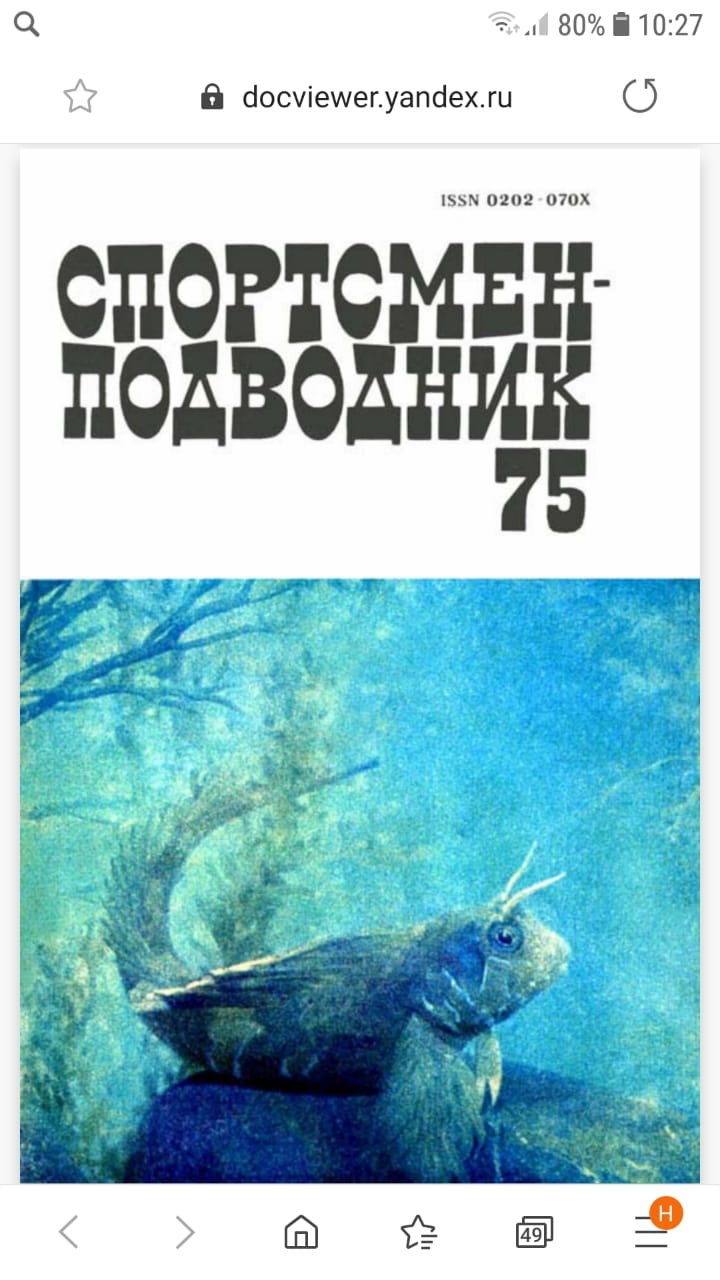 7. Город Ломоносов: «328 Спасательный отряд» (ЭПРОН).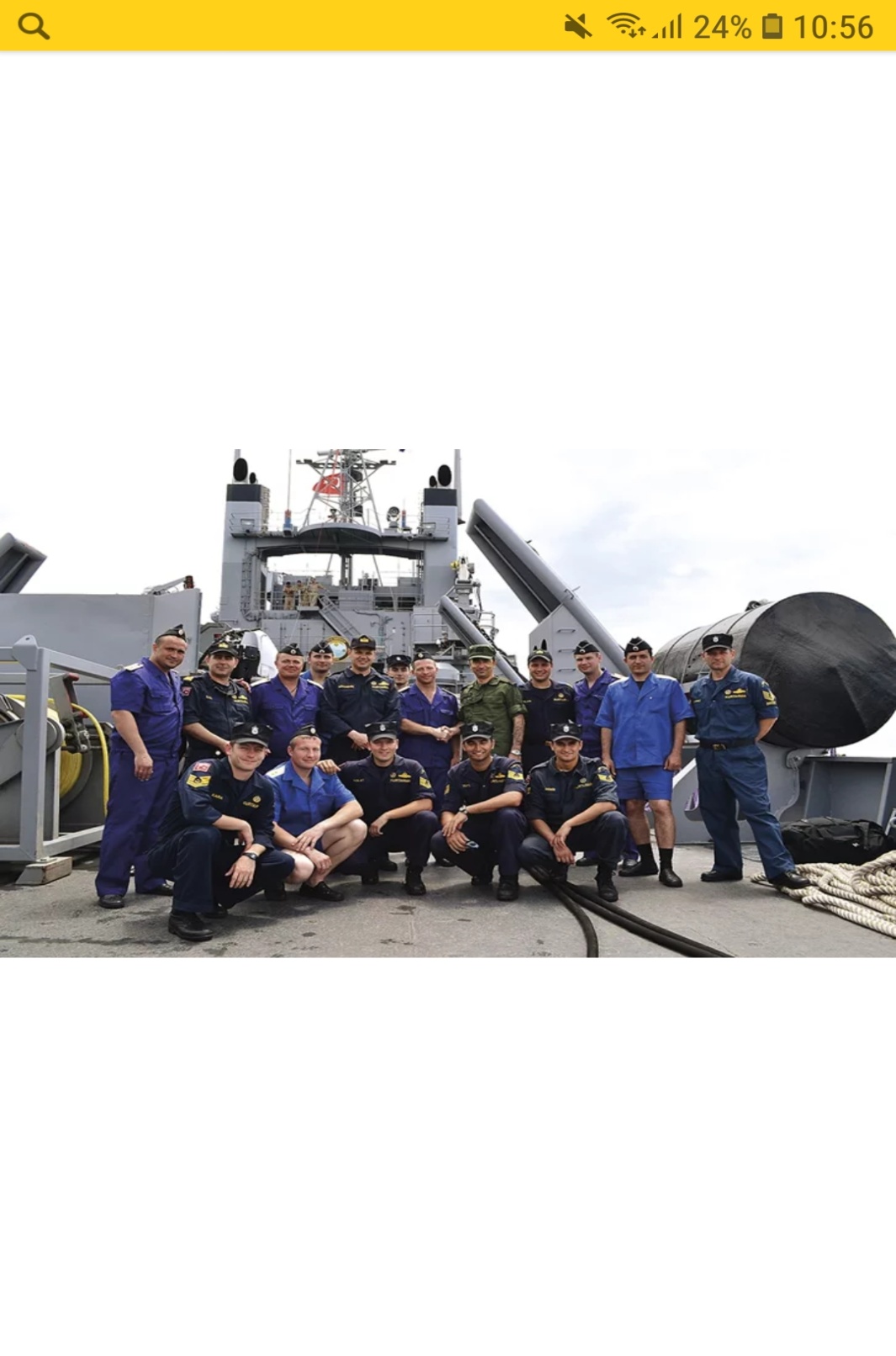 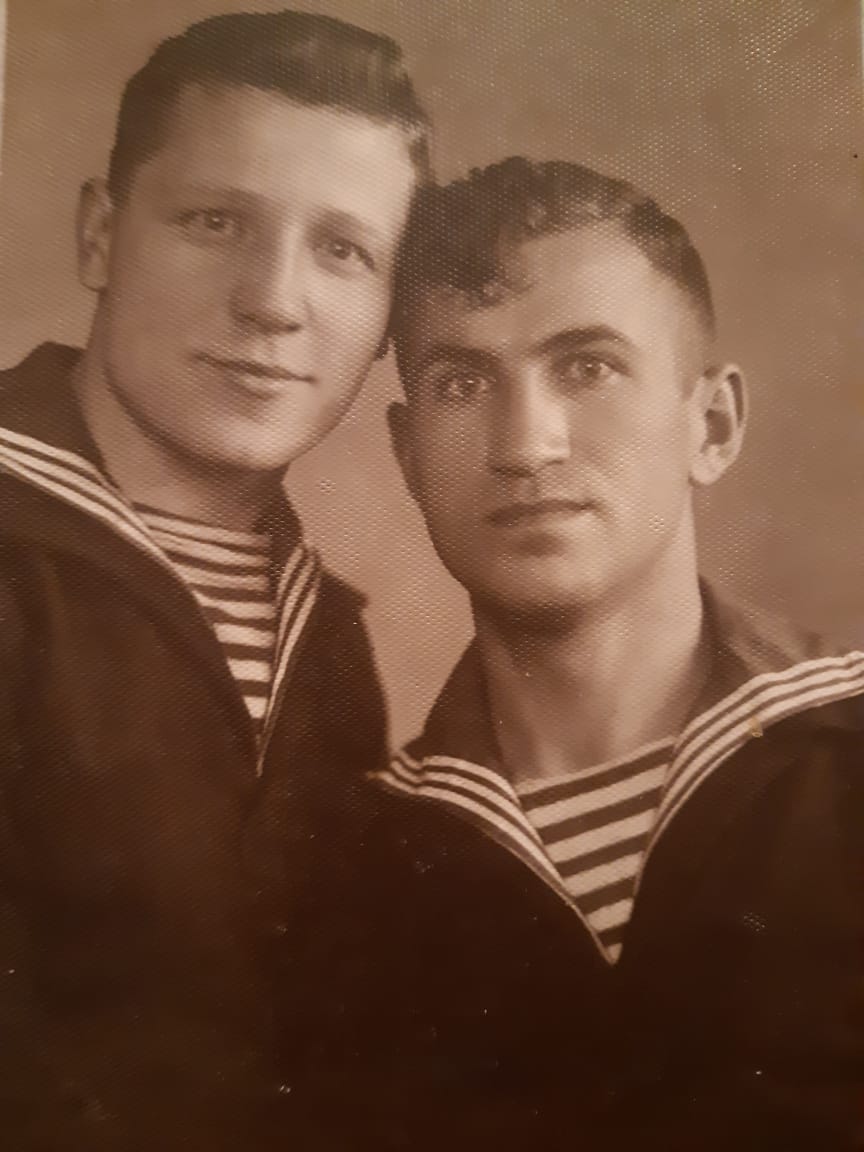 